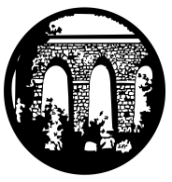 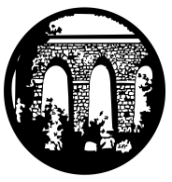 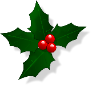 Friday 8th December 2017  ADDRESS: Luxulyan School, Luxulyan, Bodmin, Cornwall, PL30 5EETEL: 01726 850397	EMAIL: head@luxulyansch.org		WEBSITE: www.luxulyan.eschools.co.ukPlease note some activities/events are not connected to Luxulyan School and parents should undertake their own checks as to the suitability of the providers/activities.ASH CLASSAs Christmas is fast approaching, we have started thinking about how we all celebrate at Christmas time. We have written letters to Santa and transformed our role-play area into a magical Santa’s Grotto. We have been busy decorating the classroom with our fantastic Christmas crafts and look forward to selling some of them at the Christmas Fair! Through exciting role-plays and storytelling activities, we have started learning about the Nativity story. Rehearsals for our Nativity play have begun and we can’t wait to perform to our families!In Maths this week, we have been solving problems related to number bonds. Some of us have even started recording our calculations in a number sentence. In Phonics, we are reviewing the sounds we have learnt so far to consolidate our reading skills. We would appreciate it if you could continue to read daily with your children and record this in the children’s Reading Records. Thank you for your support, Miss Illsley and Mrs BerryBEECH CLASSClass 2 enjoyed a festive day out at Lanhydrock this week. We really enjoyed learning about the traditions set back in the Victorian times that we still follow today. We got to dress up as both Lords and Ladies, as well as kitchen workers. We learned all about the how to make Christmas Dinner without the technology we enjoy today, and got some hands on catering experience making jam tarts and butter. The day certainly got us in the festive spirit! Next week we will be finishing off our work on Alice in Wonderland, which the children have worked so hard on. We will finish our topic with a 'Mad Hatter's Tea Party' next Friday afternoon. We would like to invite parents along to the event at 2pm for the children to share their work and enjoy a jam tart or two! As previously mentioned, we would like the children to bring along their own hat for the tea party, any hat of any description is fine. In order to give the children time to make their hats we will only be sending home spelling homework this week; Year 2 workbooks will stay in school until the new year. We are ploughing ahead with our rehearsals for the nativity play. If you could practise lines with children over the weekend we would be most grateful! We have costumes for all the children in Year 1. We would like the Year 2 'adults' to wear Christmas jumpers/outfits/dresses etc and the 'children' to wear pyjamas please. The performance will take place Monday 18th December at 9.30. Miss CoffeeSYCAMORE CLASSWith the Christmas theme in mind the children in Sycamore class have been busy making salt dough decorations which were for sale at the Christmas Fair. Many thanks to all parents who bought the decorations; the proceeds of which will go to class funds.In English the children have been exploring feelings and emotions which links in with our PSHE on disability. It has been interesting to listen to some of the comments made by the children who demonstrate such care and empathy in the subject.In Maths we have been practising our mental maths skills as well as learning the grid method for multiplication. In any parents want to find out more about the methods taught please do not hesitate to come in for a chat.PE lessons lately have been much more inspiring led by Mr Le-Doux-Lucas. I will be taking on board many of his new ideas in the new year so that we can together encourage greater persistence and resilience in our children.Our ‘Crime Scene’ science day has been planned for the last week of term which we are all looking forward to.Mrs Mileham OAK CLASSWriting that is 'Out of this World!'Oak Class have been writing Space diaries for the past two weeks. The children have really got into character, pretending that they are an astronaut drifting in space recording an audio log and, this week, we watched the Man on the Moon John Lewis Advert from 2015. They have used this as a stimulus  to write a journal that focuses on the feelings and emotions of either Lily or the Old Man. The children are making fantastic progress in their writing and we are very proud of them.Cornwall Christmas BoxThank you so much for the donations for the Class Christmas Box, we still have a few items to add from the list which can be seen on the Oak Class Dojo page.  The collection date for the boxes is Tuesday 12th December and any last minute additions are very welcome.Times Table Rock Stars Rock Slam- Tuesday 19th December 2pmAre you a Gigger? A support act? Can you compete with our Oak Class Rock Legends? On Tuesday 19th December we would like to invite you to a  Pupils versus Parents Rock Slam! From 2pm you will be welcome to warm up for an Oak Class Pupils versus Parents Rock Slam Tournament- can you beat the children? If you would like to take part in the afternoon please let Mrs Williams know via Class Dojo and you will be allocated a temporary username to use in the tournament (and perhaps to practise beforehand- these kids are quick!)Christmas Holiday HomeworkThere is one last week of homework for Autumn term. Spellings will be tested this Friday (8th), English and Maths will be collected in on Tuesday 12th and Friday 15th December and homework will begin again in Spring Term. The children have worked very hard to improve their subject knowledge and organisation this term and we would like them to enjoy a break, relax and recharge over the busy Christmas Holiday. We encourage the children to keep reading for pleasure; Times Table Rock Stars and ActiveLearn will still be populated with activities should they wish to use them.May we take this opportunity to wish everyone a very Merry Christmas from the Oak Class Team,Emma Williams, Joel Heagney & Nikita TeobaldNEW SITE MANAGERWe would like to take this opportunity to welcome our new member of our site team, Mr Andy Case, to Luxulyan School.CHRISTMAS DONATIONSWe would like to say a big thank you to the village parish council for the very kind donation of a beautiful real Christmas tree we have in the school hall.Also a big thank you to Ms Dorkins and Mr Tamblyn for sorting us out a Christmas tree stand.ST AUSTELL FESTIVAL OF MUSIC AND SPEECHA very big well done to our choir who entered the non competitive choir category held in St John’s Methodist Church on Wednesday 29th November. We are very proud of them all.AFTER SCHOOL CLUBSThere will be no clubs week commencing 18th December.No ICT Club for the remainder of this term and we’ll update with news when it will begin again in the New Year.Clubs will commence week beginning 15th January 2018.CORNWALL CHRISTMAS BOX                                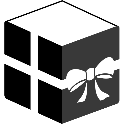 To reduce waste paper and promote recycling we asked that, as an alternative to exchanging Christmas cards in school this year, each class creates a Christmas Food box which will be distributed to vulnerable and impoverished families in Cornwall.However, if your child would like to give Christmas cards, please feel free too.Please see below the Cornwall Christmas Box checklist 2017. Please could you comment on dojo with the item that you will be buying so that we do not double up on too many items; Deadline date for items is 9th December 2017. 2x tins of meat          		Tin of potatoes Tin of sweetcorn		Tin of carrots Jar of cranberry sauce 	Gravy granules Stuffing			Christmas pudding Mince pies			 Packet of custard Tin of fruit	 Packet of yummy, sweet biscuits Box of chocolates	Packet of 'nibbles' (peanuts or similar)Chocolate log or Christmas cakeSoft drink (plastic bottle & no alcohol)Our boxes will be distributed through Cornwall county Council to families within our local area.SCHOOL COUNCIL UPDATEThis term the school council have been very busy and have decided on a number of changes that have taken place in the school. Cornwall Christmas BoxThis year we voted that we are not having Christmas cards and we decided instead to make a Cornwall Christmas box in each class to give to the people who can’t afford to have a proper Christmas dinner. We thought this would be a nice thing to do as we imagined what it would be like if we couldn’t afford to have a Christmas dinner and decided that we could help and do something about it.  RecyclingThis year the school council have also decided to make our school more energy efficient. One way we are doing this is by making compost and putting paper in the recycling. This way we reduce refuse such as: apple cores, banana peels, pears and even orange skin!!!! Each area of the playground has a compost bin and people are so keen we already have compost monitors! We are really happy with the decisions we’ve made this term and are looking forward to making more changes in the new term.Luxulyan Pupil School CouncilBOOK FAIR Many thanks to everyone who came to support our book fair. We managed to beat last years total and raised a fantastic £567.10 which has made £227 in rewards for the school. These funds will go towards further improvements in the library stock in the new year. SAFEGUARDING UPDATE- Deciding if your child is ready to be left home alone can be a tricky decision.NSPCC advice on leaving a child at home.Babies, toddlers and very young children should never be left aloneChildren under the age of 12 are rarely mature enough to cope in an emergency and should not be left at home alone for a long period of timeChildren under the age of 16 should not be left alone overnightParents and carers can be prosecuted for neglect if it is judged that they placed a child at risk by leaving them at home aloneA child should never be left at home alone if they do not feel comfortable with this, regardless of their ageIf a child has additional needs, these should be considered when leaving them at home alone or with an older siblingWhen leaving a younger child with an older sibling think about what may happen if they were to have a falling out - would they both be safe?Please remember to direct any safeguarding concern’s to the school Designated Safeguarding Lead (Mrs Le- Doux-Lucas) or alternatively, if she is n’t available please speak to the Deputy Designated Safeguarding Leads (Mr Gynn or Miss Coffee)MR LDL’S SPORT REPORTI have really enjoyed my first term at Luxulyan and I hope that the children have too. The children from Ash class have been on a journey to many places during PE, which included a Zoo, the Antarctic and the Circus. The class have developed their agility, balance and co-ordination through the many different activities. The children from Beech class participated in basketball and developed their passing, dribbling and shooting before testing their new skills in competitive class fixtures. The class then developed their problem solving, communication and map reading skills with some orienteering and problem solving.Sycamore began the term with problem solving and orienteering, which concluded with a trip to Duchy College to participate in archery and an orienteering course which was worthy of their newly learnt map reading and teamwork abilities. The class then had the chance to enhance their uni-hoc skills.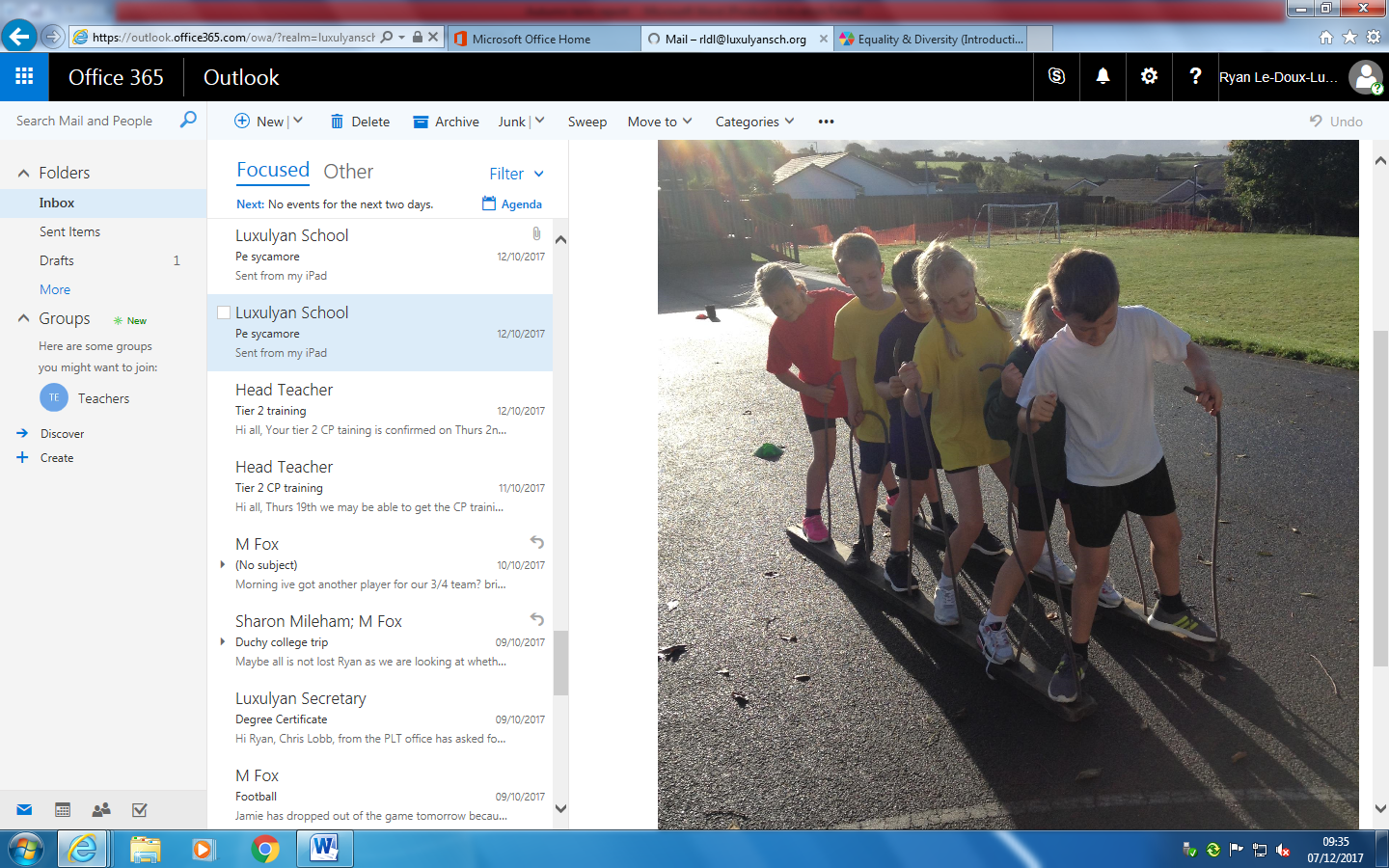 Oak started the term with basketball and soon started to show skills that Kobi Bryant would have been impressed with!  The term ended with the class having a go at some team building, orienteering, and even had a go at an Egg-stronaut challenge where the group had to work in small teams to design and create a landing craft to safely deliver their egg astronauts to Earth.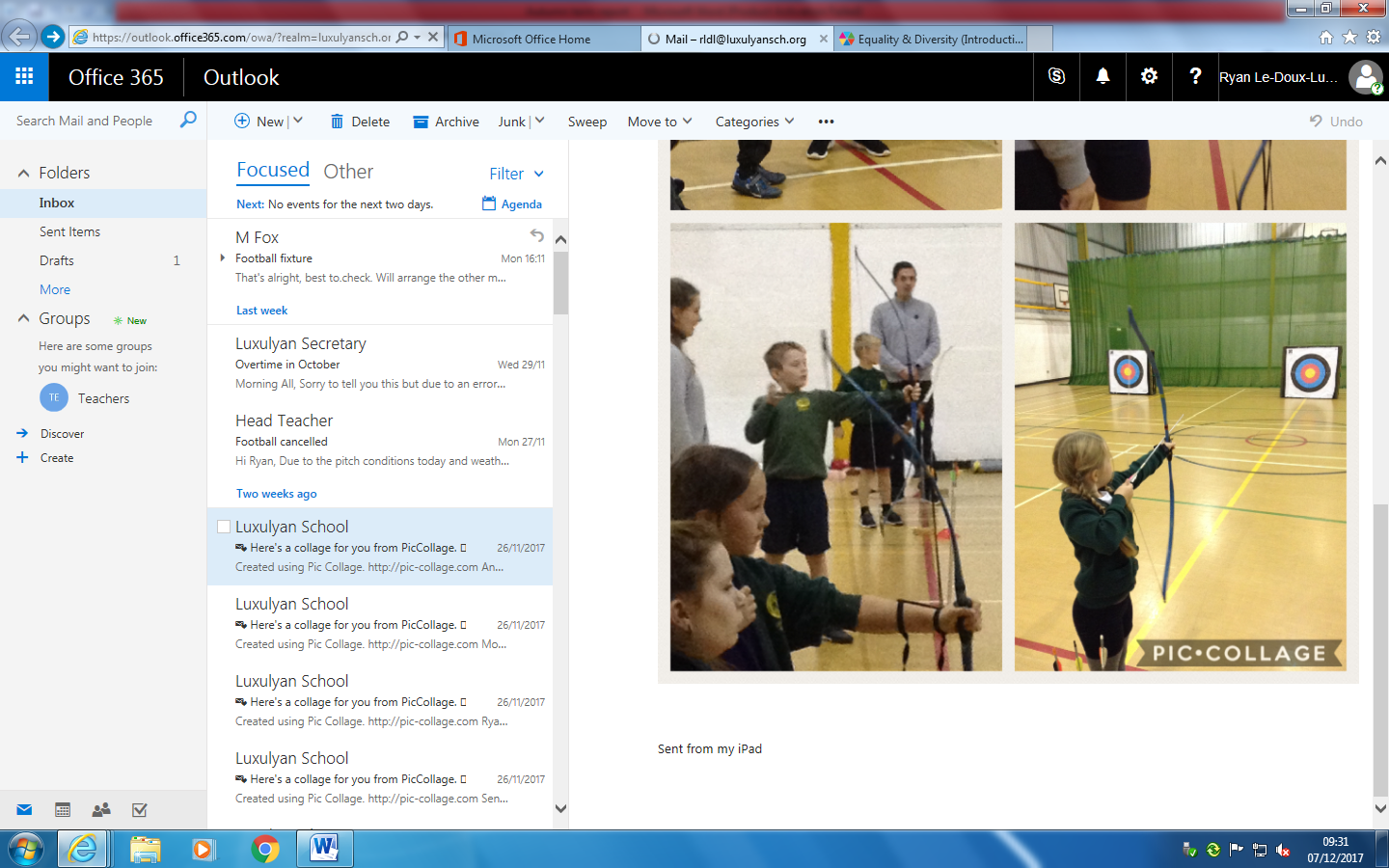 The Tuesday football afterschool club has been very rewarding and has seen; the club grow to as many as 18 regular children taking part. The year 3/4 and 5/6 football teams have advanced their footballing skills and have really improved as individuals and as a team. Have a lovely Christmas and I look forward to a very sporty 2018!HEALTHY EATINGAs part of the Healthy School initiative we would like to encourage children to have healthy snacks at break time. All Infant (Reception to Year 2) children are provided with fruit/veg as part of their daily routine. We would like to encourage our Junior (Year 3 to Year 6) children to bring in alternative food to sugary/fatty foods. For more snacks advice please look on:https://www.nhs.uk/livewell/Pages/Livewellhub.aspxWEEKLY ATTENDANCE FIGURES FOR AUTUMN 2 Our whole school attendance target is 96.3% for the year. Current whole school attendance for this week is 96.2%. A breakdown of attendance figures is below:MEDICAL/DENTAL APPOINTMENTS DURING THE SCHOOL DAY If your child has a medical/dental appointment during the school day, please could parents inform their child’s class teacher and also bring a copy of their appointment letter to the School Office for their files.Also, when you telephone the school to inform us of your child’s absence due to sickness, Mrs Grubb will be asking what the child is suffering from and this information will be added to their register.PALS CHRISTMAS FAIR/DISCOOnce again the PALS team delivered a great Christmas Disco/Fair and even managed to persuade Santa to give up some of his valuable time to visit to the children. A big thank you who gave up their time to make it all possible.Thanks to Santa too!CHRISTMAS DINNER MENU – TUESDAY 19TH DECEMBER 2017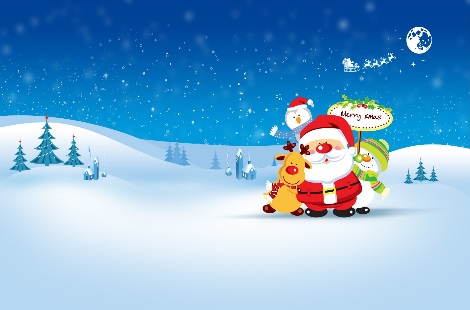 If you would like your child to have a Christmas lunch please complete the order form and return to the school office. All meals cost £2.30 payable on Parentpay. Free to Infant (Reception to Year 2) and children in receipt of Free School Meals.Roast Turkey served with chipolata Sausage, Sage and Onion Stuffing, Cranberry Sauce and GravyORCranberry and Rice filled Butternut SquashHerby Roast Potatoes, Honey Glazed Carrots and Garden PeasDessertGingerbread or Homemade Christmas PuddingCINEMA TRIP 19TH DECEMBER 2017This year, we arranged to take the children to see ‘Despicable Me 3’, rated a ‘U’, at White River Cinema in St Austell. The children will be leaving here by coach in the morning and returning in time for their Christmas dinner.ADMISSION TO A RECEPTION CLASS SEPTEMBER 2018 If you have a child born between 1st September 2013 and 31st August 2014 you MUST apply for a school place by 15th January 2018. Leaflets are available from the school office or you can apply online at www.cornwall.gov.uk/admissions.PARENT PAY Please can parent’s check their Parentpay accounts for any money owed.CLAY SCHOOLS FIXTURES –More matches scheduled in the New year – details to follow.DIARY DATES18th December – School Christmas Performance at the Church – Church 9.30am19th December – Trip to the Cinema19th December – Christmas Dinner20th December – Last day of school/Christmas Jumper Day4th January 2018 – First day back after the Christmas holidaySTAFF TRAINING DAYS – CLOSED TO PUPILSMonday 23rd July 2018Tuesday 24th July 2018ClassAttendance FiguresAsh89.4%Beech94.9%Sycamore97.8%Oak99.2%